 ПРОЄКТУКРАЇНА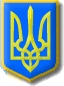 Нетішинська міська рада Хмельницької області Р І Ш Е Н Н Я____________________сесії Нетішинської міської радиVІІI скликання___.__.2021					Нетішин				      № __/____Про розгляд звернення Семенюк О.В. щодо надання дозволу на розробку проєкту землеустрою щодо відведення земельної ділянки для передачі її у власність для індивідуального садівництваВідповідно до пункту 34 частини 1 статті 26, пункту 3 частини 4 статті 42 Закону України «Про місцеве самоврядування в Україні», статей 12, 116, 118 та 121 Земельного кодексу України, Закону України «Про землеустрій», наказу Державного комітету України із земельних ресурсів від 23 липня 2010 року № 548 «Про затвердження Класифікації видів цільового призначення земель та з метою розгляду звернення Семенюк О.В., Нетішинська міська рада                                      в и р і ш и л а:Надати дозвіл Семенюк Ользі Василівні, яка  зареєстрована за адресою: …, на розробку проєкту землеустрою щодо відведення земельної ділянки для передачі її у власність орієнтовною площею , для індивідуального садівництва, яка розташована в м. Нетішин, поле № 6.2. Семенюк О.В. розробити проєкт землеустрою щодо відведення земельної ділянки для передачі її у власність та подати на затвердження до міської ради.3. Контроль за виконанням цього рішення покласти на постійну комісію міської ради з питань містобудування, архітектури, будівництва, благоустрою, регулювання земельних відносин та екології (Олег Петрук) та заступника міського голови з питань діяльності виконавчих органів Нетішинської міської ради Оксану Латишеву.Міський голова                                                                    Олександр СУПРУНЮК